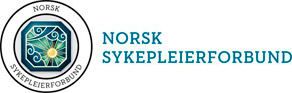 Kvalitetsperm 

for Norsk sykepleierforbundsFaggruppe for Sykepleiere i Dermatologi ogVenerologi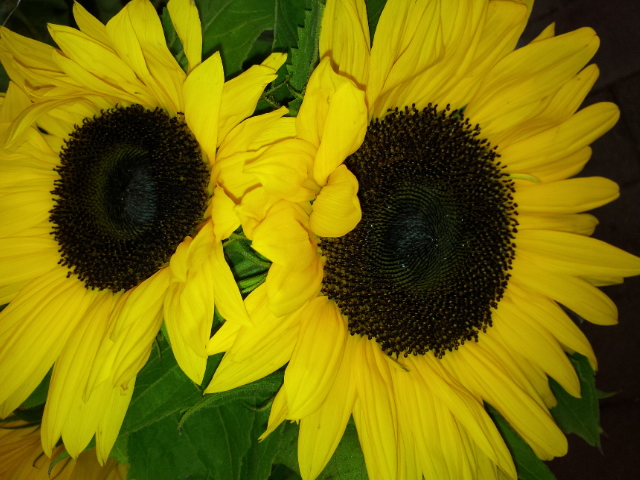 INNHOLDSFORTEGNELSE1. Kapittel - Vedtekter	21.1 Navn	21.2 Formål og funksjon	21.3 Medlemskap	31.4. Generalforsamlingen	31.5 Valg	41.6 Oppløsning	42. Kapittel - Styret	42.1 Styrets medlemmer 2022-2023	52.2 Innkalling til styremøte	52.3 Styrets oppgaver	62.4 Deltakelse ved nordiske hudseminar	83. Kapittel – Handlingsplan 2019-2023 (forslag framlagt GF 27/4-19)	84. Kapittel - Hudseminar og GF	105. Kapittel – Interessegrupper i NSFFSDV	106. Retningslinjer for tildeling av midler	107. Kapittel - Lovverk, refusjonsordning og rammebetingelser	11Vedlegg 1: Mal for fagutviklingstipend1. Kapittel - Vedtekter 1.1 NavnFaggruppens navn er: NSFs Faggruppe for Sykepleiere i Dermatologi og Venerologi (forkortet NSFFSDV). Organisasjonsnr: 992838612Faggruppen ble opprinnelig stiftet i 1991. Faggruppen inngikk samarbeidsavtale med NSF i 1996, og skiftet da navn til NSFs Faggruppe for Sykepleiere i Dermatologi. Nåværende navn på faggruppen ble vedtatt på Generalforsamlingen 8.mars 2012. 1.2 Formål og funksjonBidra til realisering av NSFs formål og prinsipprogram. Spre kunnskap om hudpasienten, behandling av hudsykdommer og sår.Spre kunnskap om veneriske sykdommer og behandling av disse. Bidra til at videreutviklingen av sykepleie til hudpasienter er i samsvar med befolkningens behov og gjeldende forskning innen fagfeltet. Etter- og videreutdanningFaggruppen skal arbeide aktivt for at det foreligger et tilbud om etter- og videreutdanning i faget. Styret samarbeider med Universitetet i Sørøst-Norge (USN) som tilbyr videreutdanning i dermatologisk sykepleie (30 Stp). For denne videreutdanning anbefaler styret oppstart hvert annet år. USN og Høgskulen på Vestlandet (Haugesund) tilbyr videreutdanninger i sår (30 Stp.). USN tilbyr videreutdanning i Kosmetisk Dermatologi (30 Stp.).1.3 Medlemskap Medlemskap i faggruppen forutsetter at medlemmet er medlem av Norsk Sykepleierforbund (NSF). Generalforsamlingen vedtar kontingenten. Fra 2017 er kontingenten kr 350,- pr år. Kontingenten innkasseres av NSF. Medlemskapet gir fordeler som: Kursrabatt på det årlige seminaretFull tilgang til faggruppens nettside Etter søknad, kan det gis økonomisk støtte til videreutdanningsstipend, fagutviklingsstipender, reisestipend og deltakelse på nordiske hudseminar, må ha vært medlem i faggruppen de tre siste årene for å søke på disse stipendene. 1.4. GeneralforsamlingenGeneralforsamlingen (GF) er faggruppens øverste organ, og avholdes hvert annet år ifølge NSFs vedtekts modell for faggruppene. GF skal være avholdt innen 1. juni. GF legges til hudseminaret. Kun faggruppens aktive medlemmer som er à jour med kontingentbetalingen, kan delta på GF. Styreleder innkaller til GF med minst 6 ukers varsel. Saker som ønskes behandlet på GF, må være styret i hende minst 4 uker før GF. Saker som ikke står på dagsordenen, tas opp i GF dersom 4/5 av de stemmeberettigede godkjenner dette.Dagsorden på GF Styret presenterer seg for forsamlingen før GF starter. Styreleder ber medlemmer som står på valg om å presentere seg. Kandidater som står på valg skal i forkant av GF være presentert på nettsiden med navn, bilde og arbeidssted. Faggruppens leder er ansvarlig for godkjenning av sakslisten og valg av møteleder. Møteleder tar så over ledelsen av generalforsamlingen.Dagsorden for GF inneholder følgende punkter:Godkjenning av sakslistenValg av møteleder og referentValg av to personer til å underskrive protokollValg av to personer til tellekorpsStyrets beretningRevidert regnskapGjennomgang evt. revidering av handlingsplanEventuelt endring av årskontingentVedta sted for årlige hudseminar fram til neste GFBehandle innkomne sakerValg av representanter til styret, eget ledervalg, utnevnelse av valgkomitéVedtektsendringer Vedtektsendringer krever 2/3 flertall av de frammøtte medlemmer av faggruppen.Andre saker avgjøres ved alminnelig flertall. Ekstraordinært GFEkstraordinært GF innkalles dersom det kreves skriftlig av minst 1/10 av faggruppens medlemmer eller 2/3 av styret. Innkallingen skal skje med minst 3 ukers varsel. Det ekstraordinære GF skal bare behandle saker som er årsak til innkallingen.1.5 ValgGF velger nytt styre. Valg av leder gjøres i eget valg.  Valgene foregår skriftlig eller ved håndsopprekning. ValgkomiteenValgkomiteen har ansvar for organisering og gjennomføring av valgene og er ansvarlig for å rekruttere personer til ulike oppgaver til GF: møteleder, referent, to personer til å skrive under protokoll og to personer til tellekorps.Valgkomiteen utgår av avtroppende medlemmer av styret, og skal bestå av minst to medlemmer. Medlemmer av faggruppens styre kan ikke være samtidig medlem av valgkomiteen. Valgkomiteen har ansvar for å rekruttere kandidater til å stå på valg. Det er også mulig å fremme benkeforslag. Valg av medlemmer til styretStyret velges for to år, og skal bestå av fem personer: leder, nestleder, sekretær, kasserer og styremedlem. I tillegg velges 2 varamedlem. Styret konstituerer seg selv innen en måned.LedervalgLeder velges ved eget valg for to år ad gangen. Leder er medlem av Sentralt Fagforum i NSF, med nestleder som personlig varamedlem.1.6 OppløsningBeslutning om oppløsning av faggruppen kan bare skje etter vedtak med ¾ flertall på GF. For at et slikt vedtak kan fattes, må minst halvparten av medlemmene i NSFFSDV være tilstede på GF.2. Kapittel - StyretStyret er det utøvende organ, og står ansvarlig for gruppens virksomhetStyret forvalter faggruppens midler, og er øverste ansvarlig for hudseminaretStyret ivaretar medlemmenes interesser i samsvar med faggruppens vedtekter og handlingsplanStyret kan behandle forslag om vedtektsendringer, og gi disse midlertidig virkning fram til første mulige GF. Dette gjøres som vedtakStyret behandler innkomne saker fra faggruppens medlemmer, eventuelle lokalgrupper, interessegrupper og fra NSF sentraltFaggruppens styre oppnevner utvalg for særlige oppdrag og fastsetter mandat for disse. Eksempelvis interessegrupper innen faget2.1 Styrets medlemmer 2022-20232.2 Innkalling til styremøteLeder innkaller til styremøter, og sender saksliste til alle medlemmer av styret inkludert varamedlemmet. Styremøter avholdes så ofte som lederen eller minst to av styrets medlemmer ønsker. Styremøter kan også avholdes via Teams/Zoom. Styresaker forberedes via enten e-post eller digitalt i forkant av alle styremøter. Styret er beslutningsdyktig når minst fire av medlemmene er til stede.Saker til styremøterI forbindelse med hudseminaret			styremøte dagen før hudseminarkonstitueringsmøte etter valg av nytt styreFør sommeren				evaluere hudseminaret, og starte med planleggingen av nytt seminar når styret er arrangør.oppdatere listen over fremtidige arrangørsteder for Hudseminaroppdatere handlingsplanensende sommerhilsen til medlemmer med dato for neste års HudseminarHøstmøte 				forberede innkalling til GF de årene dette skal arrangeresoppdatering av kvalitetspermenstatus vedrørende eventuelle videreutdanninger innen dermatologi og sårforberede nytt hudseminar/møte neste års arrangementskomité når hudseminaret arrangeres av andre enn styretplanlegge eventuell deltakelse ved internasjonale kongresser og seminarer samt hvert 4. år Sykepleiekongressen.Vintermøte					over to dager om nødvendigforberede GF de årene styret har ansvar for dette
2.3 Styrets oppgaverLeders oppgaverAdministrere faggruppen og planlegger og innkalle til styremøter og GFFormidle relevant informasjon til styret og faggruppens medlemmerEr bindeleddet til NSF sentralt og deltar på sentralt fagforums (SF) møterLage fortegnelse over styrets sammensetning. Sende denne til nettredaktøren, ledere i de nordiske samarbeidslandene.Ønske nye medlemmer velkommen Sende invitasjon til Hudseminar til ledere i dansk, svensk og finsk faggruppe, ledere av NSFs øvrige faggrupper, studenter ved aktuelle videreutdanninger og våre samarbeidspartnereHolde kontakt med interesseorganisasjonene og pasientorganisasjoneneHolde kontakt med Norsk forening for dermatologi og venerologiDelta i nordisk, europeisk og internasjonalt samarbeidHolde seg oppdatert på fag og fagpolitiske områderGodkjenne utlegg og utbetalinger i Visma Expense og IbisticNestleders oppgaverOppdatert på saker og informasjon fra leder, medlemmer og fra NSF sentraltLeders stedfortreder når det er behov for detSende informasjon til valgkomiteen om styremedlemmene som er på valgHa ansvar for oppdatering av kvalitetspermenKontaktperson opp mot Universitetet i Sørøst-Norge (USN) med hensyn til samarbeidet om videreutdanningen i dermatologisk sykepleie Mai måned hvert år kontakter nestleder skolen, for en oppdatering vedrørende studiemuligheter kommende årÅpen for forefallende arbeidKasserers oppgaverHar til enhver tid oversikt over Faggruppens midler og forbruk i samarbeid med NSFRapporterer umiddelbart til leder ved uregelmessigheter eller ved bekymringer over faggruppens økonomiLager i samarbeid med styret årlig budsjett. Legges evt. inn i BI (NSF budsjettmal)
Ta utgangspunkt i budsjettrammen for forrige år, og bestem årets budsjett ut i fra planlagte aktiviteter. Send budsjettet til vår kontakt på økonomi/regnskapKjøper inn varen/tjenester og betal med eget kort/kontanter evt. kasserers NSF debit-kort. Tar vare på originalkvitteringen.
Registrer utlegget og skanner kvitteringer i Visma ExpenseKjøper inn varen/tjenester - faktura sendes på epost til nsf.55@invoicedrop.com Konterer og attesterer faktura elektronisk via Ibistic (Se vedlegg 1.)Kontrollerer og attesterer utlegg fra styremedlemmer i Visma Expense Kontrollerer og attesterer reiseregningen i Visma ExpenseAttesterer evt. reiseregninger fra andre medlemmer som ikke leverer elektroniskUtbetaling av stipend. Fyll ut mal (se vedlegg 2). Stipendvinneren må legge ut for kurset selv. Send inn utfylt mal på epost til økonomiUtbetaling av honorar – fyll ut mal (se Vedlegg 3). Send inn utfylt mal på epost til økonomiSamarbeider med arrangementskomiteen for det årlige hudseminaret med hensyn til økonomi, før, under og etter seminaretLegg inn informasjon om arrangementet i Kursrommet (NSF) i samarbeid med sekretær og NSFStandleie: Liste over utstillere med navn på firma, kontaktperson, fakturaadresse og epost sendes til NSFAnsvar for utsendelse av faktura for middag til deltaker som er inkludert i standleie. Se mal (vedlegg 4)Ansvar for utsendelse av faktura til deltakere fra de nordiske landeneMånedlig regnskapsoversikt: Logg inn i BI for å få tilgang til regnskapsoversikt Er kontaktperson via medlemsserviceEtiketter ved forespørsel til NSF  rapporttjenester@sykepleierforbundet.no (dette er det bare leder, kasserer og medlemsansvarlig som kan bestille)Sende endringsmelding til Brønnøysundregisteret
I punkt 4 skal forretningsadresse være Tollbugata 22, 0152 Oslo.
I tillegg bør leder stå med signaturrett alene (signerings- og prokurarett)Oppdatere medlemssystemet på Min side – ved endringer av faggruppens styre. En får da tilgang til de elektroniske systemene (Via Egencia, Ibistic, Visma Expense)Sende melding til regnskapsenheten i NSF ved endringer i styresammensetning/kasserer (navn og e-postadresse) – for å oppdatere i Ibistic og VismaEndre tilganger i nettbank – fylle ut klientavtale med DNBNSF er ansvarlig for revisjon av faggruppens regnskap, og kasserer presenterer revidert regnskap på GFSekretærs oppgaver Skrive referater fra styremøter og sende disse på e-post til resten av styret.Skrive årsberetning. Beretningen inneholder i hovedsak: antall medlemmer, styrets sammensetning, antall styremøter som er avviklet, vedtak, hva styret har deltatt på, hvilke mål som er oppnådd, hva skal en jobbe videre medOppbevarer kursbevis samt seminarprogram for duplikaterNettredaktørenes kontaktpersonBestille møterom i forbindelse med styremøter. Ved bestilling av møterom i T22 (NSF sine lokaler) må det bestilles lunsjkuponger i forkant. Bestilling sendes direkte til 460022@no.issworld.no og kuponger hentes på sentralbordet ved ankomst.Videresende evalueringsskjemaene fra årets Hudseminar til neste års arrangementskomiteStyremedlemmets oppgaverPåta seg delegerte arbeidsoppgaverHar ansvar for innkjøp av påskjønnelse til de som går ut av styretOrdne en oppmerksomhet til arrangementskomiteen av hudseminaretHar ansvar for å promotere faggruppen under det årlige seminar. Ordner stand med gjestebok, roll-up, PC og brosjyre med mulighet for innmeldelse  Varamedlemmenes oppgaverVaramedlemmene kalles inn til styremøter ved behov, og påtar seg de oppgaver som blir delegert.2.4 Deltakelse ved nordiske hudseminarStyret bør delta med en eller flere representanter på dansk og svensk hudseminar i tillegg til Nordisk kongress når dette arrangeres. Dansk og svensk hudseminar arrangeres vår (dansk) og høst (svensk).Et faggruppemedlem tildeles reisestipend, og reiser sammen med styrerepresentanten(e). Nettredaktør er ansvarlig for å opplyse medlemmer om søknadsfristen for reisestipend. Informasjon legges på nettsiden og Facebook i rimelig tid innen påmeldingsfristen utgår.Dersom flere medlemmer har søkt deltakelse til samme arrangement, avgjør styret hvem som får reise.3. Kapittel – Handlingsplan 2019-2023 (forslag framlagt GF 27/4-19)Handlingsplanen for NSFs Faggruppe for Sykepleiere i Dermatologi og Venerologi utarbeides av styret, og legges fram for medlemmene på GF. GF behandler og vedtar forslaget til handlingsplan. Rekruttering:Orientere om faggruppen og rekruttere nye medlemmer. Faggruppen ønsker spesielt å ha fokus på å rekruttere flere sykepleiere fra primærhelsetjenesten og fra den private bransjen innen kosmetisk dermatologiKompetanseheving:	Opprettholde videreutdanning for sykepleiere i dermatologi. Arrangere hudseminarOppmuntre til deltakelse i nasjonale og internasjonale kurs og konferanserVære synlig innad på egen arbeidsplass, men også utad i samfunnsdebattenVidereutvikle faggruppens nettside og oppfordre til aktivt bruk av denne Oppfordre til dermatologisk samarbeid gjennom deling og publisering av faglige retningslinjer på faggruppens nettsideOppfordre hverandre til økt aktivitet i sosiale media.Sørge for at retningslinjer for lysbehandling oppdateres hvert 5. årSamarbeid:Arbeide for bedre kompetanseutveksling mellom spesialisthelsetjenesten og primærhelsetjenestenOpprettholde samarbeid med Sverige, Danmark og Finland gjennom felles styremøter, jamfør nordisk samarbeidsavtale, og deltakelse på nordiske seminarer Opprettholde europeisk samarbeidArbeide for tverrfaglig dermatologisk kongressSamarbeidspartnereNorsk forening for dermatologi og venerologi Psoriasis- og eksemforbundet Norges astma og allergiforbundLHL Landsforeningen for Hjerte og LungesykeNSF’s Faggruppen for sykepleiere i astma og allergiDermatologisk HelsepersonellLokale lærings og mestringssentreOlafiaklinikken OUSSex og SamfunnAkseptHIV-Norge4. Kapittel - Hudseminar og GF Det arrangeres et årlig hudseminar for NSFs faggruppe for sykepleiere i dermatologi og venerologi. Arrangørsted bestemmes på seminar/ generalforsamling senest to år i forveien. Seminaret er åpent for medlemmer og andre som interesserer seg for hudfaget. Medlemmer av faggruppen har fortrinnsrett.Hvert annet år har styret i faggruppen ansvaret for både hudseminaret og GF. I år med GF, må hudseminaret være gjennomført innen 1.juni.Det er ønskelig å gjennomføre hudseminaret over to virkedager, evt. deler av lørdag.Innholdet i seminaret skal bestå av: Faglige forelesninger Minisymposier eller workshopsGeneralforsamling med valg annet hvert år MiddagsarrangementArrangementskomiteen består av minst to personer, som må være medlemmer av faggruppen. Disse kan delegere oppgaver til andre kolleger. Styret er behjelpelig og står som øverste ansvarlig for gjennomføringen av seminaret. Styret er økonomisk ansvarlig, og ønsker at medlemmenes midler brukes fornuftig med tanke på gaver, underholdning e.t.c. NSF sentralt er dog øverste formelle ansvarlige, og er dermed juridisk og økonomisk ansvarlig for alle faggrupper i NSF. Kasserer i styret er kontaktperson for arrangementskomiteen.Se Hudseminar Arbeidsperm for opplysninger om gjennomføring av seminar.5. Kapittel – Interessegrupper i NSFFSDVEn interessegruppe skal ha vedtekter som sammenfaller med faggruppens vedtekter. Dannelse av interessegruppe med dens vedtekter må godkjennes av faggruppens styre. Opplysninger om styresammensetning sendes faggruppens styre. Alle medlemmer av interessegrupper må være medlem av NSFFSDV.6. Retningslinjer for tildeling av midler Faggruppen har stipend for videreutdanning innen dermatologi, reisestipend og fagutviklingsstipend. Informasjon og kriterier for tildeling finnes på faggruppens hjemmeside.7. Kapittel - Lovverk, refusjonsordning og rammebetingelserEn rekke lover og regelverk legger grunn for hvordan vi kan utøve vår virksomhet. Her er lenker til noen av dem:Lov om helsepersonell: http://www.lovdata.no/all/nl-19990702-064.html Lov om folkehelsearbeid: http://www.lovdata.no/all/nl-19990702-064.html Helse- og omsorgstjenesteloven: http://www.lovdata.no/all/hl-20110624-030.html Lov om spesialisthelsetjeneste m.m. http://www.lovdata.no/all/hl-19990702-061.html Pasient- og brukerrettighetsloven http://www.lovdata.no/all/nl-19990702-063.html Åndsverksloven http://www.lovdata.no/all/nl-19610512-002.html Vedlegg 1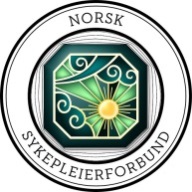 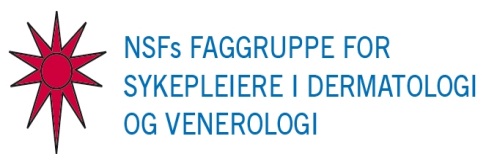 FAGUTVIKLINGSSTIPEND (årstall)Styret i NSF’s Faggruppe for sykepleiere i Dermatologi og Venerologi har vedtatt å tildele stipend navn, medlemsnr, kurs/stedNamn: Fødselsnr. Adresse: 	Konto nr: Mvh Kasserer NSF’s Faggruppe for sykepleiere i Dermatologi og VenerologiNavnStyrevervPrivatadresse, tlf.nr. og e-mail ArbeidsstedKristine Kirkeby FuskelandLederVeslefrikksvei 81482 NittedalMob: 92821318E-post: kristine@fuskeland.no Hudavdelingens poliklinikkOslo UniversitetssykehusSognsvannsveien 200027 OsloE-post:kfuskela@ous-hf.noMarianne PettersenNestlederBergenE-post:Marianne81pettersen@gmail.com Hudavdelingens dagpost og poliklinikk Haukeland Universitetssykehus  Odd-Arne HeidsærSekretærOsloE-post: 
helgoya@hotmail.comOlafiaklinikkenOslo UniversitetssykehusIngrid StaurKassererTrondheim
E-post:
imstaur@gmail.comHud poliklinikk
St.Olavs Hospital
Erik Molander OttStyremedlemBergenE-post:erikmott90@gmail.comHud poliklinikk / Hud og revmatologisk sengepostHaukeland Universitetssykehus